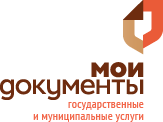 Получение в МФЦ сведений об отнесении к категории граждан предпенсионного возрастаНапоминаем, что в отделении ГАУ АО «МФЦ» по Вельскому району организовано предоставление государственной услуги «Информирование граждан об отнесении к категории граждан предпенсионного возраста». Граждане предпенсионного возраста имеют право на ряд льгот, например, такие как:1. Запрет увольнять и отказывать в приеме на работу;2. Выходной на диспансеризацию (граждане предпенсионного возраста имеют право на два выходных дня для ежегодного прохождения диспансеризации с сохранением за ними рабочего места и среднего заработка);3. Налоговые льготы (граждане предпенсионного возраста имеют право на налоговые льготы в части налогообложения недвижимого имущества и земельного налога);4. Пособие по безработице (граждане предпенсионного возраста имеют право на повышенный размер пособия по безработице и увеличенный период выплаты пособия по безработице);5. Обязательная доля в наследстве (граждане предпенсионного возраста относятся к категории наследников, которым положена обязательная доля в наследстве, независимо от упоминания их в завещании).Более подробную информацию о перечне услуг и порядке их предоставления Вы можете получить в офисе «Мои документы» по адресу: г. Вельск, ул. 50 лет Октября, д.8, по телефону: 8(81836) 6-43-00 или на официальном сайте МФЦ mfc29.ru.